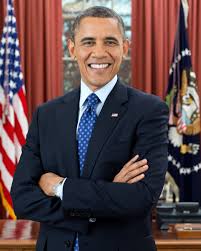 Barack Obama